О проведении общественных обсуждений дизайн-проектаблагоустройства общественной территории сквера детский городок «Радость», сроков представления, рассмотрения и оценки предложений граждан, организацийС целью благоустройства наиболее посещаемых муниципальных территорий общего пользования Арсеньевского городского округа, в соответствии с Федеральными законами от 06 октября 2003 года № 131-ФЗ «Об общих принципах организации местного самоуправления в Российской Федерации», от 21 июля 2014 года № 212-ФЗ «Об основах общественного контроля в Российской Федерации», муниципальным правовым актом Арсеньевского городского округа от 28 февраля 2019 года № 100-МПА «Положение об организации и проведении на территории Арсеньевского городского округа общественных обсуждений, сроков представления, рассмотрения и оценки предложений граждан, организаций» (в редакции муниципального правового акта Думы Арсеньевского городского округа от 01 июня 2020 года № 185-МПА), руководствуясь Уставом Арсеньевского городского округа, администрация Арсеньевского городского округаПОСТАНОВЛЯЕТ:1. Провести на территории Арсеньевского городского округа общественные обсуждения по вопросу утверждения дизайн-проекта благоустройства общественной территории сквера детский городок «Радость». 2. Установить срок проведения общественных обсуждений с 16 декабря 2020 года по 15 января 2021 года.3. Отделу содержания городских территорий управления жизнеобеспечения администрации Арсеньевского городского округа (Орлов):- разместить на сайте администрации Арсеньевского городского округа для ознакомления дизайн-проект благоустройства общественной территории сквера детский городок «Радость» в разделе Администрация – Общая структура – Структурные подразделения Управление жизнеобеспечения - Формирование комфортной городской среды – Инфографика;- вести прием предложений и (или) дополнений к предложенному дизайн-проекту от жителей старше 14 лет и организаций всех форм собственности Арсеньевского городского округа по адресу: г. Арсеньев, ул. Ленинская, д. 8, каб. 219, Email: ecolog@ars.town;- по окончании общественных обсуждений в течение 2-х рабочих дней подвести итоги и опубликовать их на официальном сайте администрации Арсеньевского городского округа.4. Предложения и (или) дополнения принимаются с 09.00 часов 16 декабря 2020 года до 09.00 часов 15 января 2021 года в виде заявки по форме согласно приложению к настоящему постановлению.5. Функции Комиссии по подготовке и проведению общественных обсуждений (далее - Комиссия) возложить на общественную комиссию по осуществлению контроля за ходом выполнения мероприятий муниципальной программы «Формирование современной городской среды Арсеньевского городского округа» на 2018-2024 годы, утвержденную постановлением администрации Арсеньевского городского округа от 06 февраля 2019 года № 71-па «О создании общественной комиссии по осуществлению контроля за ходом выполнения мероприятий муниципальной программы «Формирование современной городской среды Арсеньевского городского округа» на 2018-2022 годы» (в редакции постановлений администрации Арсеньевского городского округа от 25 июля 2019 года № 536-па; от 16 сентября 2020 года № 548-па).6. Комиссии:- осуществлять рассмотрение и оценку поступивших заявок на предмет соответствия заявки установленным настоящим постановлением требованиям; - отклонять заявки, не отвечающие требованиям, установленным настоящим постановлением;- проводить оценку поступивших заявок путем голосования.7. Организационному управлению администрации Арсеньевского городского округа (Абрамова) обеспечить опубликование и размещение на официальном сайте администрации Арсеньевского городского округа настоящего постановления.Глава городского округа                                                                                        В.С. ПивеньПриложениек постановлению администрации Арсеньевского городского округа от «15» декабря 2020 года № 737-паФОРМАВ Отдел содержания городских территорий управления жизнеобеспечения администрации городского округаОт____________________________________(указывается ФИО полностью, наименование организации)______________________________________________________________________________Номер контактного телефона:_____________ЗАЯВКА1. Предложения и (или) дополнения к дизайн-проекту благоустройства общественной территории сквера детский городок «Радость»:__________________________________________________________________________________________________________________________________________________________________________________________________________________________________________________________________________________________________________________________________________________________________________________2.Обоснование:_________________________________________________________________________________________________________________________________________________________________________________________________________________________________                 ______________                   __________                   ____________                   ФИО                                                   дата рождения                                       подпись                                                    дата_________________________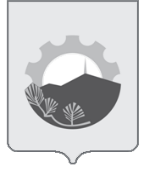 АДМИНИСТРАЦИЯ АРСЕНЬЕВСКОГО ГОРОДСКОГО ОКРУГА П О С Т А Н О В Л Е Н И Е15 декабря 2020 г.г.Арсеньев№737-па